FLOR EDITH JIMENEZ BELTRANC.C. 20 587 783 de Gacheta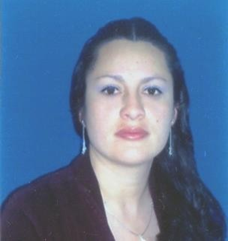 DIRECCIÓN     Cra 77 K bis A No.48-66 surCIUDAD	BogotáTELÉFONOS    315 337 36 01- 318 643 60 32E-MAIL	florecita1304@gmail.comPERFIL PROFESIONALSoy licenciada en Educación Básica con énfasis en Lengua Castellana y Especialista en Educación y Orientación Familiar, con 23 años de experiencia en el acompañamiento y orientación de procesos de enseñanza y aprendizaje en primaria en las asignaturas básicas, en secundaria y media en las asignaturas de lenguaje. Por otro lado,  cuento con conocimientos y experiencia en    diseño de planes académicos, desarrollo de proyectos de lectura y escritura, pruebas saber, lectura crítica, generación de estrategias de evaluación y seguimiento del desarrollo integral de los estudiantes, elaboración de guías de estudio y módulos, presentación de informes y gestión de calidad. Adicionalmente, he orientado las áreas de ética y ERE en distintos grados e instituciones. Persona creativa, con sentido de pertenencia, habilidades para el trabajo en equipo, proactiva y responsable, con compromiso, liderazgo, organización y orientación a resultados. Con decreto de escalafón 7. FORMACIÓN ACADÉMICAESPECIALISTA EN EDUCACION Y ORIENTACION FAMILIARFundación Universitaria Monserrate Bogotá 2021LICENCIATURA	EN	EDUCACIÓN	BÁSICA	CON	ÉNFASIS	EN	LENGUA CASTELLANAFundación Universitaria Monserrate Bogotá 2013BACHILLER ACADEMICOColegio Departamental Monseñor Abdón López Ayala Gacheta Cundinamarca1996OTROS ESTUDIOS REALIZADOSDIPLOMADO EN DOCENCIA VIRTUALPolitécnico Superior de Colombia 2021DIPLOMADO EN LEGISLACIÓN EDUCATIVAFundación Universitaria Monserrate 2021DIPLOMADO EN COMPETENCIAS BLANDASFundación Universitaria Monserrate 2020DIPLOMADO EN DIDÁCTICA DE LA LENGUA CASTELLANAFundación Universitaria Monserrate 2019DIPLOMADO EN PROYECTO DE VIDAFundación Universitaria Monserrate 2018DIPLOMADO	EN	FORMACIÓN	POR	COMPETENCIAS	Y	GESTION	DEL CONOCIMIENTO.Politécnico Superior de Colombia 2016DIPLOMADO EN GERENCIA EDUCATIVAPolitécnico Superior de Colombia 2016ISO 9001:2008 AUDITORÍA DE INTERNA DE CALIDADSENA 2014ISO 9001:2008 DOCUMENTACIÓN DE UN SISTEMA DE CALIDADSENA 2014ISO 9001:2008 FUNDAMENTACIÓN DE UN SISTEMAS DE GESTIÓN DE CALIDADSENA 2014CICLO DE ACTUALIZACIÓN EN APRENDIZAJE SIGNIFICATIVOAprendizaje Significativo 2004RECURSOS DIDÁCTICOS EN LA PREVENCIÓN DE ABUSO SEXUAL.Aprendizaje significativo 2006ACTUALIZACIÓN DOCENTE “LEY DE INFANCIA Y DESARROLLO”Compensar 2007EXPERIENCIA LABORALCOLEGIO PARROQUIAL NUESTRA SEÑORA DE LA VALVANERARector Jerson Rincón UmbarilaDocente de Lengua Castellana Primaria, básica y media. Miembro del equipo pastoral de la institución. Jefe de área de lengua castellana Teléfonos 8 02 67 84 - 313 404 93 612018 – 2021COLEGIO FUNDACION SANTA MARIARector Esperanza Méndez Docente integral sección primaria (Asignaturas básicas, ética y ERE)Teléfonos 256 8336 – 311 807 75162015 - 2017COLEGIO MARIO LUIS RODRIGUEZ COBOS. (CONEIDHU) CONFEDERACIÓN NACIONAL DE ESTABLECIMIENTOS E INSTITUCIONES EDUCATIVAS HUMANISTASRector Cesar RodríguezDocente de Lengua Castellana bachillerato por ciclos Básica y media.  Teléfono 318 372 51 832015 –2016IED. HERNANDO DURAN DUSSANCOLEGIO	EN	CONCESIÓN	FUNDACIÓN	EDUCACIONAL	NUEVO	RETIRO (FENUR)Rector Aleyda GarcíaDocente de Lengua Castellana de Básica y Media.Teléfono 573 43 99Marzo de 2014 – diciembre 12 de 2014GIMNASIO LAS ALEGRIAS DE CRECERDocente grado 2º (asignaturas básicas, ética y ERE)Rector Constanza Hernández Teléfonos 299 18 68 – 299 16 90 Febrero – noviembre 2013LICEO PSICOPEDAGÓGICO NUEVA ERADocente primaria (Asignaturas básicas y ética y ERE) y secundaria lengua castellana. Rector Derly Judith López2011 - 2012INSTITUCIÓN EDUCATIVA COLEGIO GIMNASIO COLOMBO ANDINO(Institución en convenio con secretaría de Educación)Docente primaria (Asignaturas básicas, ética y ERE)Director Gerente Ana María Velásquez Enero – noviembre 2010FUNDACIÓN SAN ANTONIO. Programa REDES. (Obra de la Arquidiócesis de Bogotá)Docente de apoyo primaria y secundaria de asignaturas básicas.Director Hernando RosasAbril de 2005 – noviembre de 2009REFERENCIAS LABORALESNidia Ángela Arevalo Forigua 3107731626Docente Ginna Marcela AvellanedaDocente313 8104788REFERENCIAS PERSONALESJuan Carlos Rivas Royo Administrador de Empresas Teléfono 318 643 6032Angélica Dayan Hernández Beltrán Administradora de Empresas Teléfono 320 423 06 82FLOR EDITH JIMÉNEZ BELTRÁNCC. 20 587 783 de Gachetá